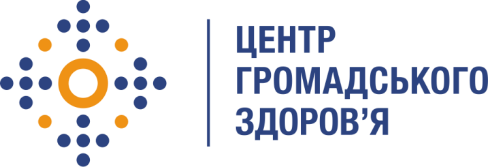 Державна установа 
«Центр громадського здоров’я Міністерства охорони здоров’я України» оголошує конкурс для відбору національного консультанта з аналізу даних отриманих в ході дослідження першої хвилі випадків коронавірусної хвороби (COVID-19) та їх контактів Назва позиції: національний консультант з аналізу даних отриманих в ході дослідження першої хвилі випадків коронавірусної хвороби (COVID-19) та їх контактівРівень зайнятості: частковаІнформація щодо установи:Головним завданнями Державної установи «Центр громадського здоров’я Міністерства охорони здоров’я України» (далі – Центр) є діяльність у сфері громадського здоров’я. Центр виконує лікувально-профілактичні, науково-практичні та організаційно-методичні функції у сфері охорони здоров’я з метою забезпечення якості лікування хворих на соціально небезпечні захворювання, зокрема ВІЛ/СНІД, туберкульоз, наркозалежність, вірусні гепатити тощо, попередження захворювань в контексті розбудови системи громадського здоров’я. Центр приймає участь в розробці регуляторної політики і взаємодіє з іншими міністерствами, науково-дослідними установами, міжнародними установами та громадськими організаціями, що працюють в сфері громадського здоров’я та протидії соціально небезпечним захворюванням.Основні обов'язки:Підтримання зв’язку з головними дослідниками (національними консультантами з координації проведення дослідження) з метою формування плану аналізу данихПроведення статистичного аналізу даних отриманих в ході дослідженняОформлення результатів дослідження у вигляді презентації та представлення її зацікавленим сторонамПідготовка звіту про результати проведеної роботи відповідно до форми, визначеної ЦГЗВимоги до професійної компетентності:Вища освіта в галузі знань «Охорона здоров’я», спеціалізація з епідеміології буде перевагоюДосвід у проведенні статистичного аналізу даних отриманих в ході проведення досліджень в сфері громадського здоров’яУчасть у програмах підготовки з польової епідеміології буде перевагоюРезюме мають бути надіслані електронною поштою на електронну адресу: vacancies@phc.org.ua. В темі листа, будь ласка, зазначте: «229-2020 Національний консультант з аналізу даних отриманих в ході дослідження COVID-19». Термін подання документів – до 13 листопада 2020 року, реєстрація документів 
завершується о 18:00.За результатами відбору резюме успішні кандидати будуть запрошені до участі у співбесіді. За результатами конкурсу буде відібраний 1 консультант. У зв’язку з великою кількістю заявок, ми будемо контактувати лише з кандидатами, запрошеними на співбесіду. Умови завдання та контракту можуть бути докладніше обговорені під час співбесіди.Державна установа «Центр громадського здоров’я Міністерства охорони здоров’я України»  залишає за собою право повторно розмістити оголошення про вакансію, скасувати конкурс на заміщення вакансії, запропонувати посаду зі зміненими обов’язками чи з іншою тривалістю контракту.